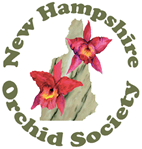                               New Hampshire Orchid Society                                              Expense Form*Name:       _________________________________________     Address:  _______________________________________________Phone Number:  ________________________      Cell Number:  __________________________   Email Address:  ________________________           * Consult NHOS Expense Reimbursement policy.  Requests can be denied by Treasurer for cause. 											 Adopted:  6/30/2022 SCU                      DateDescription & purpose of expenseMileage: purpose of expense (from/to/total mileage for date)  TotalPre-Approved Receipt1/2/20034 reams of paper for 2003 Show & Sale n/a19.99yes1/3/2003Mileage for set-up for MOS Annual ShowFrom Hollis to Winchester, Mass and return.  100 miles roundtrip x .57=$57.00 MOS set-up$ 57.00no